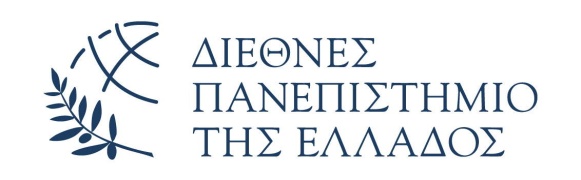 ΣΧΟΛΗ  ΕΠΙΣΤΗΜΩΝ ΥΓΕΙΑΣΤΜΗΜΑ ΝΟΣΗΛΕΥΤΙΚΗΣ ΠΑΡΑΡΤΗΜΑ ΔΙΔΥΜΟΤΕΙΧΟΥΒΑΣΙΛΕΩΣ  ΓΕΩΡΓΙΟΥ 3Τ.Κ. 68300 ΔΙΔΥΜΟΤΕΙΧΟΠληροφορίες: κ. E. ΛελιάτσιουΤηλ.: 2553025111Fax: 2553025112E-mail: info@did.nurse.ihu.grΙστοσελίδαΤμήματοςhttp: //www.nursing.teikav.edu.grΠΡΟΣΚΛΗΣΗ ΕΚΔΗΛΩΣΗΣ ΕΝΔΙΑΦΕΡΟΝΤΟΣΓΙΑ ΠΡΟΣΛΗΨΗ ΑΚΑΔΗΜΑΪΚΩΝ ΥΠΟΤΡΟΦΩΝ ΓΙΑ ΤΟ ΑΚΑΔΗΜΑΪΚΟ ΕΤΟΣ 2019-2020Γνωστικά Αντικείμενα: «Νοσηλευτική», «Ιατρική», και «Πληροφορική της υγείας».H πρόεδρος του Τμήματος Νοσηλευτικής της Σχολής Επιστημών Υγείας του Διεθνούς Πανεπιστημίου της Ελλάδος, μετά από απόφαση της υπ’ αρ. 11/27-11-2019  Συνέλευσης Τμήματος και το αρ. πρωτ. έγγραφο 2940/05-12-2019 του Προέδρου της Διοικούσας Επιτροπής του ΔΙ.ΠΑ.Ε., προκηρύσσει την παρούσα Πρόσκληση Εκδήλωσης Ενδιαφέροντος για την πρόσληψη Ακαδημαϊκών Υποτρόφων με σύμβαση εργασίας Ιδιωτικού Δικαίου Ορισμένου Χρόνου (ΙΔΟΧ).Σύμφωνα με τη διάταξη της παρ. 7 του άρθρου 29 του ν. 4009/2011, όπως οι περιπτώσεις α΄και γ΄ αυτής (ως παρ. 6), είχαν αντικατασταθεί με το άρθρο 58του Ν.4386/2016 (ΦΕΚ Α 83/11.5.2016,διόρθωση σφαλμάτων ΦΕΚ Α 91/16.5.2016) και αντικαταστάθηκαν με το άρθρο 19 του Ν. 4452/2017 (ΦΕΚ Α 17/15.2.2017), στη συνέχεια δε αντικαταστάθηκαν με το άρθρο 16 παρ.1 του Ν. 4559/2018 (ΦΕΚ Α 142/3.8.2018), και ισχύει σήμερα, ως ακαδημαϊκοί υπότροφοι μπορούν να προσλαμβάνονται Επιστήμονες αναγνωρισμένου επιστημονικού κύρους, είτε κάτοχοι διδακτορικού διπλώματος, είτε υποψήφιοι διδάκτορες, είτε εξαιρετικής τεχνικής εμπειρίας, για τη διεξαγωγή διδακτικού ή ερευνητικού έργου καθοριζομένου διά της συμβάσεως. Η παρούσα πρόσκληση αφορά στην πρόσληψη επιστημόνων για τη διεξαγωγή διδακτικού, εργαστηριακού και κλινικού έργου.Η διάρκεια της σύμβασης καθορίζεται μέχρι ένα ακαδημαϊκό έτος κατά περίπτωση. Δύναται αυτή να ανανεώνεται ή να παρατείνεται, πλην όμως ο συνολικός χρόνος πρόσληψης δεν δύναται να υπερβεί τα τρία (3) ακαδημαϊκά έτη. Δεν είναι δυνατή η απασχόληση ως ακαδημαϊκών υποτρόφων των αφυπηρετησάντων μελών του οικείου ή άλλου Α.Ε.Ι. της ημεδαπής ή της αλλοδαπής ή συνταξιούχων του ευρύτερου δημόσιου τομέα.Η απασχόληση των ανωτέρω δύναται να είναι πλήρης ή μερική. Α. ΔΙΚΑΙΟΛΟΓΗΤΙΚΑ 1. Αίτηση.2. Βασικός τίτλος σπουδών ΑΕΙ, συναφής με το γνωστικό αντικείμενο που προκηρύσσει το Τμήμα Νοσηλευτικής Παράρτημα Διδυμοτείχου της ΣΕΥ του ΔΙΠΑΕ. 3. Διδακτορικό Δίπλωμα συναφές με το γνωστικό αντικείμενο των υπό προκήρυξη γνωστικών αντικειμένων που θεραπεύει το Τμήμα ή βεβαίωση εκπόνησης διδακτορικής διατριβής.4. Τεκμηρίωση του επιστημονικού κύρους του υποψηφίου (άρθρο 29 του Ν. 4009/2011) [Διδακτορική διατριβή – Επιστημονική Δημοσίευση]. 5. Τεκμηρίωση διδακτικής εμπειρίας [Βεβαιώσεις / αποδεικτικά προϋπηρεσίας].6. Βιογραφικό Σημείωμα.7. Φωτοαντίγραφο δελτίου αστυνομικής ταυτότητας.8. Υπεύθυνη Δήλωση του Ν. 1599/1986.9.Συνοπτική ανάλυση του επιστημονικού τους έργου10. Αντίγραφα δημοσιεύσεων 11.Πίνακα υποβαλλόμενων δικαιολογητικώνΒ. ΑΙΤΗΣΗ Οι υποψήφιοι πρέπει να υποβάλλουν στη Γραμματεία του Τμήματος Νοσηλευτικής Θεσσαλονίκης της ΣΕΥ του ΔΙΠΑΕ μέχρι και την ημέρα 13/12/2019 τα εξής: 1. την αίτηση (χρησιμοποιώντας υποχρεωτικά το σχετικό έντυπο)2. την υπεύθυνη δήλωση (χρησιμοποιώντας υποχρεωτικά το σχετικό έντυπο) και 3. τα προβλεπόμενα δικαιολογητικά. Τα δικαιολογητικά που υποβάλλονται δεν είναι απαραίτητο να είναι θεωρημένα επίσημα από τις αρμόδιες αρχές. Τα ξενόγλωσσα όμως δικαιολογητικά πρέπει να συνοδεύονται από νόμιμες μεταφράσεις. Οι τίτλοι σπουδών του εξωτερικού πρέπει να συνοδεύονται από πράξη ή βεβαίωση του οικείου οργάνου (ΔΟΑΤΑΠ, ΔΙΚΑΤΣΑ) με την οποία αναγνωρίζονται ως ισότιμοι ή/και αντίστοιχοι προς τίτλους που απονέμονται από τα Εκπαιδευτικά Ιδρύματα της ημεδαπής. Γ. ΥΠΟΒΟΛΗ ΔΙΚΑΙΟΛΟΓΗΤΙΚΩΝΤα δικαιολογητικά πρέπει να φέρουν αρίθμηση. Συμπλήρωση των δικαιολογητικών της προκήρυξης (νέα έντυπα ή νέες εγγραφές σε υποβληθέντα δικαιολογητικά) μετά την κατάθεση και πρωτοκόλληση των αιτήσεων υποψηφιότητας, επιτρέπεται μόνον αν πρόκειται για διευκρινιστικά στοιχεία που θα ζητηθούν από την Επιτροπή Αξιολόγησης. Οι προσλήψεις θα γίνουν με βάση τις εκπαιδευτικές και λοιπές ανάγκες του Ιδρύματος όπως αυτές έχουν διαμορφωθεί. Η έναρξη της απασχόλησης του υποτρόφου αλλά και η σύναψη της σύμβασης εργασίας θα λάβει χώρα εφ’ όσον εξασφαλιστούν οι σχετικές πιστώσεις στον προϋπολογισμό του Διεθνούς Πανεπιστημίου. Για τους άρρενες ενδιαφερόμενους απαιτούνται εκπληρωμένες στρατιωτικές υποχρεώσεις ή νόμιμη απαλλαγή από αυτές κατά τη διάρκεια της σύμβασης. Περισσότερες πληροφορίες παρέχονται στους ενδιαφερομένους από τη Γραμματεία του Τμήματος Νοσηλευτικής Παραρτήματος Διδυμοτείχου(τηλ. 2553025111 & 2553025063, email: nursing@teiemt.gr) όλες τις εργάσιμες ημέρες και ώρες.Οι αιτήσεις και τα δικαιολογητικά σε ηλεκτρονική μορφή (cd) θα υποβάλλονται στην Γραμματεία του Τμήματος Νοσηλευτικής Θεσσαλονίκης της ΣΕΥ του ΔΙΠΑΕ είτε αυτοπροσώπως είτε με courier στην παρακάτω διεύθυνση: Γραμματεία Τμήματος Νοσηλευτικής Θεσσαλονίκης, Σίνδος, ΤΘ 141, Τ.Κ. 57400, τηλ. 2310013824. Πρόσληψη Ακαδημαϊκών Υποτρόφων για την διδασκαλία των μαθημάτων για το ακαδημαϊκό έτος 2019-2020 ως εξής:Σημειώνεται ότι το Πανεπιστήμιο δηλώνει ότι η διαδικασία αξιολόγησης και επιλογής μπορεί να μην προχωρήσει για λόγους που αφορούν στην εσωτερική οργάνωση και προγραμματισμό του Τμήματος.Δ. Συμμόρφωση στο Γενικό Κανονισμό Προστασίας Δεδομένων (GDPR) (E.E. 2016/679)Οι ενδιαφερόμενοι, οι οποίοι υποβάλλουν αίτηση και βιογραφικό σημείωμα στο πλαίσιο της παρούσας διαδικασίας, αποδέχονται την επεξεργασία των προσωπικών δεδομένων που οι ίδιοι συμπληρώνουν στην αίτησή τους, με σκοπό την αξιολόγηση της αίτησής τους.Σε περίπτωση επιλογής, συναινούν στη χρήση των στοιχείων και αποστολή τους στις οικονομικές υπηρεσίες του ΔΙ.ΠΑ.Ε. για την αναρτητέα στη «Διαύγεια» απόφαση ανάθεσης της διδασκαλίας και τη σύναψη της σχετικής σύμβασης (Σκοπός επεξεργασίας: Νομική Υποχρέωση). Σε περίπτωση μη επιλογής ορισμένου υποψηφίου, τα στοιχεία του στη συνέχεια διαγράφονται εντός ευλόγου χρόνου από τα αρχεία του Τμήματος. Για περισσότερες πληροφορίες οι ενδιαφερόμενοι μπορούν να απευθύνονται στην κ. Βασιλική Ρόβα (τηλ. 2310013824, fax: 2310799152, email:infonurse@teithe.gr) και στην κ. Λελιάτσιου Ελένη(τηλ. 2553025111 &2553025063, fax:2553025112, email:nursing@teiemt.gr).Η Πρόεδρος του Τμήματος ΝοσηλευτικήςΕυγενία ΜηνασίδουΑν. Καθηγήτρια**η υπογραφή έχει τεθεί στο πρωτότυπο που βρίσκεται στο αρχείο μας.ΑΝΑΡΤΗΤΕΟ ΣΤΟ ΔΙΑΔΙΚΤΥΟΔιδυμότειχο, 06-12-2019 Αρ. Πρωτ:  1140ΠΕΡΙΓΡΑΦΗ ΤΥΠΙΚΩΝ ΠΡΟΣΟΝΤΩΝΓΝΩΣΤΙΚΟ ΑΝΤΙΚΕΙΜΕΝΟΤΙΤΛΟΣ ΜΑΘΗΜΑΤΟΣΕΞΑΜΗΝΟΣΥΝΟΛΟ ΩΡΕΣ/ΕΒΔ.Κατοχή διδακτορικού διπλώματος στο αντικείμενο «Νοσηλευτική»Βεβαίωση εκπόνησης διδακτορικής διατριβήςΔιδακτική εμπειρία  στο αντικείμενο «Νοσηλευτική»Ερευνητική ή/και επαγγελματική προϋπηρεσία στο αντικείμενο «Νοσηλευτική»Συνεκτιμώμενα προσόντα είναι τα ακόλουθα:Επίβλεψη διπλωματικών εργασιώνΠροϋπηρεσίαΝΟΣΗΛΕΥΤΙΚΗΨΥΧΟΛΟΓΙΑ ΤΗΣ ΥΓΕΙΑΣΘΕΩΡΙΑ 2 ΩΡΕΣ /ΕΒΔΑ΄ ΧΕΙΜΕΡΙΝΟ2Κατοχή διδακτορικού διπλώματος στο αντικείμενο «Νοσηλευτική»Βεβαίωση εκπόνησης διδακτορικής διατριβήςΔιδακτική εμπειρία  στο αντικείμενο «Νοσηλευτική»Ερευνητική ή/και επαγγελματική προϋπηρεσία στο αντικείμενο «Νοσηλευτική»Συνεκτιμώμενα προσόντα είναι τα ακόλουθα:Επίβλεψη διπλωματικών εργασιώνΠροϋπηρεσίαΝΟΣΗΛΕΥΤΙΚΗΔΗΜΟΣΙΑ ΥΓΙΕΙΝΗΘΕΩΡΙΑ 2 ΩΡΕΣ /ΕΒΔΓ΄ ΧΕΙΜΕΡΙΝΟ2Κατοχή διδακτορικού διπλώματος στο αντικείμενο «Νοσηλευτική»Βεβαίωση εκπόνησης διδακτορικής διατριβήςΔιδακτική εμπειρία  στο αντικείμενο «Νοσηλευτική»Ερευνητική ή/και επαγγελματική προϋπηρεσία στο αντικείμενο «Νοσηλευτική»Συνεκτιμώμενα προσόντα είναι τα ακόλουθα:Επίβλεψη διπλωματικών εργασιώνΠροϋπηρεσίαΝΟΣΗΛΕΥΤΙΚΗΧΕΙΡΟΥΡΓΙΚΗ ΝΟΣΗΛΕΥΤΙΚΗ Ι – ΘΕΩΡΙΑ 4 ΩΡΕΣ /ΕΒΔΓ΄ ΧΕΙΜΕΡΙΝΟ4Κατοχή διδακτορικού διπλώματος στο αντικείμενο «Νοσηλευτική»Βεβαίωση εκπόνησης διδακτορικής διατριβήςΔιδακτική εμπειρία  στο αντικείμενο «Νοσηλευτική»Ερευνητική ή/και επαγγελματική προϋπηρεσία στο αντικείμενο «Νοσηλευτική»Συνεκτιμώμενα προσόντα είναι τα ακόλουθα:Επίβλεψη διπλωματικών εργασιώνΠροϋπηρεσίαΝΟΣΗΛΕΥΤΙΚΗΠΑΘΟΛΟΓΙΚΗ ΝΟΣΗΛΕΥΤΙΚΗ Ι- ΘΕΩΡΙΑ 4 ΩΡΕΣ /ΕΒΔΓ΄ ΧΕΙΜΕΡΙΝΟ4Κατοχή διδακτορικού διπλώματος στο αντικείμενο «Νοσηλευτική»Βεβαίωση εκπόνησης διδακτορικής διατριβήςΔιδακτική εμπειρία  στο αντικείμενο «Νοσηλευτική»Ερευνητική ή/και επαγγελματική προϋπηρεσία στο αντικείμενο «Νοσηλευτική»Συνεκτιμώμενα προσόντα είναι τα ακόλουθα:Επίβλεψη διπλωματικών εργασιώνΠροϋπηρεσίαΝΟΣΗΛΕΥΤΙΚΗΠΑΙΔΙΑΤΡΙΚΗ -ΜΑΙΕΥΤΙΚΗ ΝΟΣΗΛΕΥΤΙΚΗΘΕΩΡΙΑ 4 ΩΡΕΣ /ΕΒΔΕ΄ ΧΕΙΜΕΡΙΝΟ4Κατοχή διδακτορικού διπλώματος στο αντικείμενο «Νοσηλευτική»Βεβαίωση εκπόνησης διδακτορικής διατριβήςΔιδακτική εμπειρία  στο αντικείμενο «Νοσηλευτική»Ερευνητική ή/και επαγγελματική προϋπηρεσία στο αντικείμενο «Νοσηλευτική»Συνεκτιμώμενα προσόντα είναι τα ακόλουθα:Επίβλεψη διπλωματικών εργασιώνΠροϋπηρεσίαΝΟΣΗΛΕΥΤΙΚΗΕΠΑΓΓΕΛΜΑΤΙΚΗ ΔΕΟΝΤΟΛΟΓΙΑ-ΝΟΜΟΘΕΣΙΑ – ΘΕΩΡΙΑ 2 ΩΡΕΣ /ΕΒΔΕ΄ ΧΕΙΜΕΡΙΝΟ2Κατοχή διδακτορικού διπλώματος στο αντικείμενο «Νοσηλευτική»Βεβαίωση εκπόνησης διδακτορικής διατριβήςΔιδακτική εμπειρία  στο αντικείμενο «Νοσηλευτική»Ερευνητική ή/και επαγγελματική προϋπηρεσία στο αντικείμενο «Νοσηλευτική»Συνεκτιμώμενα προσόντα είναι τα ακόλουθα:Επίβλεψη διπλωματικών εργασιώνΠροϋπηρεσίαΝΟΣΗΛΕΥΤΙΚΗΚΑΡΔΙΟΛΟΓΙΚΗ ΝΟΣΗΛΕΥΤΙΚΗ  – ΘΕΩΡΙΑ 2 ΩΡΕΣ /ΕΒΔΕ΄ ΧΕΙΜΕΡΙΝΟ2Κατοχή διδακτορικού διπλώματος στο αντικείμενο «Νοσηλευτική»Βεβαίωση εκπόνησης διδακτορικής διατριβήςΔιδακτική εμπειρία  στο αντικείμενο «Νοσηλευτική»Ερευνητική ή/και επαγγελματική προϋπηρεσία στο αντικείμενο «Νοσηλευτική»Συνεκτιμώμενα προσόντα είναι τα ακόλουθα:Επίβλεψη διπλωματικών εργασιώνΠροϋπηρεσίαΝΟΣΗΛΕΥΤΙΚΗΣΥΜΒΟΥΛΕΥΤΙΚΗ ΝΟΣΗΛΕΥΤΙΚΗ– ΘΕΩΡΙΑ 2 ΩΡΕΣ /ΕΒΔΕ΄ ΧΕΙΜΕΡΙΝΟ2Κατοχή διδακτορικού διπλώματος στο αντικείμενο «Νοσηλευτική»Βεβαίωση εκπόνησης διδακτορικής διατριβήςΔιδακτική εμπειρία  στο αντικείμενο «Νοσηλευτική»Ερευνητική ή/και επαγγελματική προϋπηρεσία στο αντικείμενο «Νοσηλευτική»Συνεκτιμώμενα προσόντα είναι τα ακόλουθα:Επίβλεψη διπλωματικών εργασιώνΠροϋπηρεσίαΝΟΣΗΛΕΥΤΙΚΗΥΓΙΕΙΝΗ ΚΑΙ ΑΣΦΑΛΕΙΑ ΕΡΓΑΣΙΑΣ– ΘΕΩΡΙΑ 2 ΩΡΕΣ /ΕΒΔΖ΄ ΧΕΙΜΕΡΙΝΟ2Κατοχή διδακτορικού διπλώματος στο αντικείμενο «Νοσηλευτική»Βεβαίωση εκπόνησης διδακτορικής διατριβήςΔιδακτική εμπειρία  στο αντικείμενο «Νοσηλευτική»Ερευνητική ή/και επαγγελματική προϋπηρεσία στο αντικείμενο «Νοσηλευτική»Συνεκτιμώμενα προσόντα είναι τα ακόλουθα:Επίβλεψη διπλωματικών εργασιώνΠροϋπηρεσίαΝΟΣΗΛΕΥΤΙΚΗΓΕΡΟΝΤΟΛΟΓΙΚΗ ΝΟΣΗΛΕΥΤΙΚΗ ΘΕΩΡΙΑ 2 ΩΡΕΣ /ΕΒΔΖ΄ ΧΕΙΜΕΡΙΝΟ2Κατοχή διδακτορικού διπλώματος στο αντικείμενο «Νοσηλευτική»Βεβαίωση εκπόνησης διδακτορικής διατριβήςΔιδακτική εμπειρία  στο αντικείμενο «Νοσηλευτική»Ερευνητική ή/και επαγγελματική προϋπηρεσία στο αντικείμενο «Νοσηλευτική»Συνεκτιμώμενα προσόντα είναι τα ακόλουθα:Επίβλεψη διπλωματικών εργασιώνΠροϋπηρεσίαΝΟΣΗΛΕΥΤΙΚΗΑΓΩΓΗ ΥΓΕΙΑΣ- ΘΕΩΡΙΑ2 ΩΡΕΣ /ΕΒΔΖ΄ ΧΕΙΜΕΡΙΝΟ2Κατοχή διδακτορικού διπλώματος στο αντικείμενο «Νοσηλευτική»Βεβαίωση εκπόνησης διδακτορικής διατριβήςΔιδακτική εμπειρία  στο αντικείμενο «Νοσηλευτική»Ερευνητική ή/και επαγγελματική προϋπηρεσία στο αντικείμενο «Νοσηλευτική»Συνεκτιμώμενα προσόντα είναι τα ακόλουθα:Επίβλεψη διπλωματικών εργασιώνΠροϋπηρεσίαΝΟΣΗΛΕΥΤΙΚΗΣΕΜΙΝΑΡΙΑ ΝΟΣΗΛΕΥΤΙΚΗΣ – ΘΕΩΡΙΑ 3 ΩΡΕΣ /ΕΒΔΖ΄ ΧΕΙΜΕΡΙΝΟ3Κατοχή διδακτορικού διπλώματος στο αντικείμενο «Νοσηλευτική»Βεβαίωση εκπόνησης διδακτορικής διατριβήςΔιδακτική εμπειρία  στο αντικείμενο «Νοσηλευτική»Ερευνητική ή/και επαγγελματική προϋπηρεσία στο αντικείμενο «Νοσηλευτική»Συνεκτιμώμενα προσόντα είναι τα ακόλουθα:Επίβλεψη διπλωματικών εργασιώνΠροϋπηρεσίαΝΟΣΗΛΕΥΤΙΚΗΚΟΙΝΟΤΙΚΗ ΝΟΣΗΛΕΥΤΙΚΗ ΙΙ – ΘΕΩΡΙΑ 4 ΩΡΕΣ/ΕΒΔΖ΄ ΧΕΙΜΕΡΙΝΟ4Κατοχή διδακτορικού διπλώματος στο αντικείμενο «Ιατρική»Βεβαίωση εκπόνησης διδακτορικής διατριβήςΔιδακτική εμπειρία  στο αντικείμενο «Ιατρική»Ερευνητική ή/και επαγγελματική προϋπηρεσία στο αντικείμενο «Ιατρική»Συνεκτιμώμενα προσόντα είναι τα ακόλουθα:Επίβλεψη διπλωματικών εργασιώνΠροϋπηρεσίαΙΑΤΡΙΚΗΨΥΧΙΑΤΡΙΚΗ- ΘΕΩΡΙΑ 2 ΩΡΕΣ /ΕΒΔΕ΄ ΧΕΙΜΕΡΙΝΟ2Κατοχή διδακτορικού διπλώματος στο αντικείμενο «Πληροφορική Υγείας»Βεβαίωση εκπόνησης διδακτορικής διατριβήςΔιδακτική εμπειρία  στο αντικείμενο «Πληροφορική Υγείας»Ερευνητική ή/και επαγγελματική προϋπηρεσία στο αντικείμενο «Πληροφορική Υγείας»Συνεκτιμώμενα προσόντα είναι τα ακόλουθα:Επίβλεψη διπλωματικών εργασιώνΠροϋπηρεσίαΠΛΗΡΟΦΟΡΙΚΗ ΤΗΣ ΥΓΕΙΑΣΒΙΟΣΤΑΤΙΣΤΙΚΗ -ΘΕΩΡΙΑ 2 ΩΡΕΣ /ΕΒΔΑ΄ΧΕΙΜΕΡΙΝΟ2